FAMILIA PROFESIONAL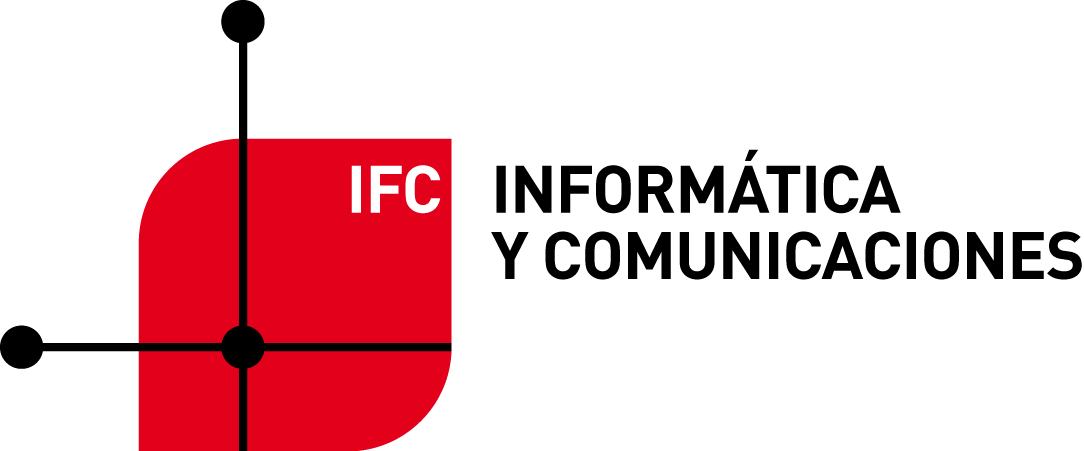 Ciclos: 	Desarrollo de Aplicaciones Multiplataforma 		Desarrollo de Aplicaciones WebGrupos: 	DAM1A, DAM1B, DAW1Módulo: 	Lengua Extranjera Profesional: Inglés 1Contenido de la programación.Objetivos del módulo profesional Este módulo profesional es común al título de Técnico Superior en Desarrollo de Aplicaciones Multiplataforma, cuyo currículo lo establece la Orden de 25 de abril de 2011 (BOA 26/05/2011) del Departamento de Educación, Cultura y Deporte  del Gobierno de Aragón y al de Técnico Superior en Desarrollo de Aplicaciones Web, cuyo currículo lo establece la Orden de 8 de julio de 2011 (BOA 28/07/2011) del Departamento de Educación, Cultura y Deporte  del Gobierno de Aragón. Cualquier referencia al currículo del título de Desarrollo de Aplicaciones Multiplataforma, se debe de extender a su vez al currículo del título de Desarrollo de Aplicaciones Web.	El desarrollo curricular de este módulo estructura la formación necesaria para que el alumnado alcance los resultados de aprendizaje definidos en el  RD 450/2010, de 16 de abril (BOE 20 de mayo de 2010) que establece el título de Técnico Superior en Desarrollo de Aplicaciones Multiplataforma fijando sus enseñanzas mínimas y la ORDEN de 25 de abril de 2011, de la Consejera de Educación, Cultura y Deporte (BOA 26 de Mayo de 2011), por la que se establece el currículo del título de Técnico Superior en Desarrollo de Aplicaciones Multiplataforma para la Comunidad Autónoma de Aragón.Interpreta información profesional escrita contenida en textos escritos complejos, analizando de forma comprensiva sus contenidos.Elabora textos sencillos en lengua estándar, relacionando reglas gramaticales con la finalidad de los mismos.Reconoce información cotidiana y profesional específica contenida en discursos orales claros y sencillos emitidos en lengua estándar, interpretando con precisión el contenido del mensaje.Aplica actitudes y comportamientos profesionales en situaciones de comunicación, describiendo las relaciones típicas características del país de la lengua extranjera.Son objetivos primordiales mejorar las siguientes destrezas: READING: Lectura de textos técnicos, interpretación del texto, idea principal y secundaria, realización de resúmenes, técnicas de lectura rápida.  Se realizarán ejercicios de compresión lectora con textos técnicos. Además, se incluirán cuestionarios sobre contenidos de diversas áreas informáticas que mejorarán la comprensión lectora.LISTENING: Se escucharán/visualizarán fragmentos de situaciones cotidianas y profesionales, y posteriormente habrá una puesta en común y se responderán a un cuestionario/ preguntas sobre el mismo.WRITING: Se trabajará en textos escritos para elaboración de informes, cartas, CV, informes, resúmenes, artículos de opinión con la temática habitual de la familia profesional Informática.SPEAKING: Se fomentará la participación en el aula para hablar e interactuar respetando un turno de palabra. Se realizarán varios Roleplays relacionados con  la familia profesional de INFORMÁTICA Y COMUNICACIONES.Este módulo profesional contiene la formación necesaria para el desempeño de actividades relacionadas con el entorno profesional en el que el alumnado va a ejercer su profesión. Los contenidos del módulo contribuyen a alcanzar los objetivos generales del ciclo formativo, y las competencias del título. Las líneas de actuación en el proceso de enseñanza aprendizaje que permiten alcanzar los objetivos del módulo, versarán sobre: La elaboración de mensajes escritos y orales, interpretando y transmitiendo la información necesaria para realizar consultas técnicas. La interpretación de la información escrita en el ámbito propio del sector productivo del título. La cumplimentación e interpretación de los documentos propios del sector profesional solicitando y/o facilitando una información de tipo general o detallada. La valoración de la importancia de poder comunicarse por escrito y oralmente en lengua extranjera en el contexto de las empresas. 1.2 Organización, secuenciación y temporización de sus contenidos en unidades didácticas1.2.1 Organización de contenidosContenidos según el RD 450/2010, de 16 de abril (BOE 20 de mayo de 2010) que establece el título de Técnico Superior en Desarrollo de Aplicaciones Multiplataforma fijando sus enseñanzas mínimas y la ORDEN de 25 de abril de 2011, de la Consejera de Educación, Cultura y Deporte (BOA 26 de Mayo de 2011), por la que se establece el currículo del título de Técnico Superior en Desarrollo de Aplicaciones Multiplataforma para la Comunidad Autónoma de Aragón.Comprensión de mensajes orales: Reconocimiento de mensajes profesionales del sector y cotidianos. Mensajes directos, telefónicos, grabados. Terminología específica del sector productivo.Idea principal e ideas secundarias.Recursos gramaticales: Tiempos verbales, preposiciones, adverbios, locuciones preposicionales y adverbiales, uso de la voz pasiva, oraciones de relativo, estilo indirecto, y otros.Otros recursos lingüísticos: gustos y preferencias, sugerencias, argumentaciones, instrucciones, expresión de la condición y duda y otros. Diferentes acentos de lengua oral. Interpretación de mensajes escritos:Comprensión de mensajes, textos, artículos básicos profesionales y cotidianos. Soportes telemáticos: fax, e-mail, burofax.Terminología específica del sector productivo.Idea principal e ideas secundarias.Recursos gramaticales: Tiempos verbales, preposiciones, adverbios, locuciones preposicionales y adverbiales, uso de la voz pasiva, oraciones de relativo, estilo indirecto, y otros.Relaciones lógicas: oposición, concesión, comparación, condición, causa, finalidad, resultado. Relaciones temporales: anterioridad, posterioridad, simultaneidad. Emisión de textos escritos:Elaboración de textos sencillos profesionales del sector y cotidianos.Adecuación del texto al contexto comunicativo. Registro.Selección léxica, selección de estructuras sintácticas, selección de contenido relevante. Uso de los signos de puntuación.Coherencia en el desarrollo del texto. Identificación e interpretación de los elementos culturales más significativos de los países de lengua extranjera. Valoración de las normas socioculturales y protocolarias en las relaciones internacionales. Uso de los recursos formales y funcionales en situaciones que requieren un comportamiento socio-profesional con el fin de proyectar una buena imagen de la empresa.1.2.2 Secuenciación de contenidos      UNIDAD DE TRABAJO UT1 Computers today       Inside the computer       Types of computers       Describing Smartphones’s features.Make a verb's list. Steve Jobs timeline Write using past simple all the important events  in Steve's life              Irregular verbs .             "Buying a computer" Roleplay.       The boot process.       READING:  what is inside a PC system.       Describing technical fUNCTIONs.       Describing a device.       Describe a process using passive voice.       How Memory works.       writing advantages and disadvantages      UNIDAD DE TRABAJO UT2 Input output devices       Reading  "Networks"       Reading  "Printers"        Reading bluetooth        Printers. Comparatives.        What is the WWW.       READING: How screen displays work.       How a scanner works       Reading: Designing a website       Writing:  a FILM REVIEW       Describing a picture            Website Review. Writing a website review  Instructions before design a website       Writing a review.        write an App review       UNIDAD DE TRABAJO UT3 Storage devices       Reading:  optical storage.       Reading: Flash Memories       READING:  Magnetic storage       Estilo indirecto. Reporting speech       READING “The umbrella Man”       Compounds       Modal verbs.            Writing a proposal.      Writing Emails.UNIDAD DE TRABAJO UT4 Basic software      Databases Vocabulary. Reading.      Bigdata.      Describing  Video Games.      Giving instructions.      Writing a tutorial.      Pronunciation. Twist tongue      Big Data.      Connectors.      Telephoning. Placing a message and an order by telephone      Giving  instructions.      Origin of  the English language.      Giving definitions.       Report my recomended apps.     WordBuilding.3. Criterios de evaluación y calificación del módulo.Los resultados de aprendizaje serán los contemplados en el RD 450/2010, de 16 de abril (BOE 20 de mayo de 2010) que establece el título de Técnico Superior en Desarrollo de Aplicaciones Multiplataforma fijando sus enseñanzas mínimas y la ORDEN de 25 de abril de 2011, de la Consejera de Educación, Cultura y Deporte (BOA 26 de Mayo de 2011), por la que se establece el currículo del título de Técnico Superior en Desarrollo de Aplicaciones Multiplataforma para la Comunidad Autónoma de Aragón. 3.1 Criterios de evaluación correspondientes a cada resultado de aprendizaje:Interpreta información profesional escrita contenida en textos escritos complejos, analizando de forma comprensiva sus contenidos.Criterios de evaluaciónSe ha relacionado el texto con el ámbito del sector productivo del título.Se ha realizado traducciones directas e inversas de textos específicos sencillos, utilizando materiales de consulta y diccionarios técnicos.Se han leído de forma comprensiva textos específicos de su ámbito profesional.Se ha interpretado el contenido global del mensaje.Se ha extraído la información más relevante de un texto relativo a su profesión.Se ha identificado la terminología utilizada.Se ha interpretado el mensaje recibido a través de soportes telemáticos: email, fax, entre otras.Se han leído con cierto grado de independencia distintos tipos de textos, adaptando el estilo y la velocidad de lectura aunque pueda presentar alguna dificultad con modismos poco frecuentes.Elabora textos sencillos en lengua estándar, relacionando reglas gramaticales con la finalidad de los mismos.Criterios de evaluaciónSe han redactado textos breves relacionados con aspectos cotidianos y/ o profesionales.Se ha organizado la información de manera coherente y cohesionada.Se han realizado resúmenes breves de textos sencillos, relacionados con su entorno profesional.Se ha cumplimentado documentación específica de su campo profesional.Se ha aplicado las fórmulas establecidas y el vocabulario específico en la cumplimentación de documentos.Se han resumido las ideas principales de informaciones dadas, utilizando sus propios recursos lingüísticos.Se han utilizado las fórmulas de cortesía propias del documento a elaborar.Se ha elaborado una solicitud de empleo a partir de una oferta de trabajo dada.Se ha redactado un breve currículoAplica actitudes y comportamientos profesionales en situaciones de comunicación, describiendo las relaciones típicas características del país de la lengua extranjera.Criterios de evaluaciónSe han definido los rasgos más significativos de las costumbres y usos de la comunidad donde se habla la lengua extranjera.Se han descrito los protocolos y normas de relación social propios del país.Se han identificado los valores y creencias propios de la comunidad donde se habla la lengua extranjera.Se han identificado los aspectos socio-profesionales propios del sector, en cualquier tipo de texto.Se han aplicado los protocolos y normas de relación social propios del país de la lengua extranjera.3.2 Resultados de aprendizaje exigibles para obtener la evaluación positiva en el móduloLos resultados de aprendizaje   serán los contemplados en el RD 450/2010, de 16 de abril (BOE 20 de mayo de 2010) que establece el título de Técnico Superior en Desarrollo de Aplicaciones Multiplataforma fijando sus enseñanzas mínimas y la ORDEN de 25 de abril de 2011, de la Consejera de Educación, Cultura y Deporte (BOA 26 de Mayo de 2011), por la que se establece el currículo del título de Técnico Superior en Desarrollo de Aplicaciones Multiplataforma para la Comunidad Autónoma de Aragón. Estos resultados de aprendizaje exigibles son los que se enumeran a continuación, acompañados de los criterios de evaluación utilizados (indicados en color azul):Interpreta información profesional escrita contenida en textos escritos complejos, analizando de forma comprensiva sus contenidos.Criterios de evaluaciónSe ha relacionado el texto con el ámbito del sector productivo del título.Se ha realizado traducciones directas e inversas de textos específicos sencillos, utilizando materiales de consulta y diccionarios técnicos.Se han leído de forma comprensiva textos específicos de su ámbito profesional.Se ha interpretado el contenido global del mensaje.Se ha extraído la información más relevante de un texto relativo a su profesión.Se ha identificado la terminología utilizada.Se ha interpretado el mensaje recibido a través de soportes telemáticos: email, fax, entre otras.Se han leído con cierto grado de independencia distintos tipos de textos, adaptando el estilo y la velocidad de lectura aunque pueda presentar alguna dificultad con modismos poco frecuentes.Elabora textos sencillos en lengua estándar, relacionando reglas gramaticales con la finalidad de los mismos.Criterios de evaluaciónSe han redactado textos breves relacionados con aspectos cotidianos y/ o profesionales.Se ha organizado la información de manera coherente y cohesionada.Se han realizado resúmenes breves de textos sencillos, relacionados con su entorno profesional.Se ha cumplimentado documentación específica de su campo profesional.Se ha aplicado las fórmulas establecidas y el vocabulario específico en la cumplimentación de documentos.Se han resumido las ideas principales de informaciones dadas, utilizando sus propios recursos lingüísticos.Se han utilizado las fórmulas de cortesía propias del documento a elaborar.Se ha elaborado una solicitud de empleo a partir de una oferta de trabajo dada.Se ha redactado un breve currículoAplica actitudes y comportamientos profesionales en situaciones de comunicación, describiendo las relaciones típicas características del país de la lengua extranjera.Criterios de evaluaciónSe han definido los rasgos más significativos de las costumbres y usos de la comunidad donde se habla la lengua extranjera.Se han descrito los protocolos y normas de relación social propios del país.Se han identificado los valores y creencias propios de la comunidad donde se habla la lengua extranjera.Se han identificado los aspectos socio-profesionales propios del sector, en cualquier tipo de texto.Se han aplicado los protocolos y normas de relación social propios del país de la lengua extranjera.4. Procedimientos e instrumentos de evaluación4.1 Procedimientos de evaluación y criterios de calificación para los alumnos La calificación de los alumnos se realizará teniendo en cuenta los siguientes aspectos:A lo largo del curso se utilizará la observación del proceso de aprendizaje de cada alumno por la forma en que responde a preguntas orales en clase, por la corrección individualizada del trabajo en el aula y en casa, por su participación en el trabajo en grupo y en los debates de puesta en común, etc.Se evaluará especialmente la autonomía personal del alumno, capacidad de comprender las tareas a realizar y presentarlas conforme a los requerimientos en los plazos pedidos.En los exámenes se evaluará los conocimientos adquiridos, las destrezas sobre "speaking and writing". Y cualquier otro contenido impartido durante la evaluación.Las actividades realizadas en clase, así como los trabajos se utilizarán con los siguientes propósitos:Controlar el avance de los conocimientos individuales de cada alumno/a por si es necesario una profundización personalizada.Redondear la calificación de la evaluación cuando se presenten dudas. Como quiera que se pretende dar una formación integral de nuestros alumnos/as, en las calificaciones de la nota de conocimientos y los trabajos realizados se tendrá en cuenta la expresión precisa y correcta haciendo especial mención en la limpieza, orden, sintaxis y semántica de informes, proyectos y cuántos documentos sean requeridos al alumno/a. Una mala calificación en estos aspectos puede dar lugar a una evaluación calificada negativamente.Para la calificación de cada evaluación se procederá del siguiente modo:1) Exámenes (media de todos ellos): 			70% del total2) Trabajo de clase realizado durante el curso 		30% del totalPara aprobar una evaluación será necesario obtener una nota igual o superior a 5 en cada uno de los apartados expuestos y obtener una nota igual o superior a 5 en la fórmula utilizada para calcular la nota de la evaluación. Durante la primera evaluación el profesor enviará a los alumnos los criterios de corrección del Trabajo de clase. Así la nota final de cada evaluación vendrá dada por la siguiente expresión:		Nota Evaluación = 0.7·A + 0.3·BSiendo A, B las puntuaciones obtenidas en los Exámenes, y Trabajo de clase respectivamente. En caso de no llegar al 5 en alguno de los apartados A o B la nota máxima obtenible en la evaluación será de 4.La prueba objetiva trimestral a realizar por los alumnos constará de ejercicios diversos, preguntas de elección múltiple, rellenar huecos con la palabra o estructura correspondiente, preguntas sobre lecturas realizadas, construir o completar oraciones, escribir diálogos o redacciones, ejercicios de comprensión oral, pruebas de producción oral etc., sobre los contenidos vistos.La nota de cada evaluación que se consignará en el boletín se realizará mediante la nota redondeada de la evaluación.4.2 Nota finalPara aprobar el módulo será necesario tener una nota de al menos un 5 (sin redondeo) en cada evaluación y la nota final igual o superior a 5 (sin redondeo), obteniéndose la nota final mediante la siguiente expresión:Calificación final del módulo = (P + S + T) / 3Siendo P, S y T, respectivamente, las calificaciones de la primera, la segunda y la tercera evaluación. Para aplicar la ponderación anterior se tendrá que haber obtenido una nota superior o igual a 5 (sin redondeo) en cada una de las evaluaciones. En caso contrario la nota final del módulo será un 4 como máximo.En el cálculo de esta nota final del módulo profesional se utilizarán las notas obtenidas en cada evaluación, sin redondeo y con dos decimales, y no la indicada en los boletines de notas, puesto que ésta última es meramente informativa. Para su cálculo se aplicará el siguiente redondeo: en caso de que la nota obtenida se encuentre entre 4 y 5, se truncará a 4. En cualquier otro caso, si el decimal obtenido es 5 o superior se redondeará al entero siguiente, y si es inferior a 5 al entero anterior.También se redondeará la calificación final del módulo de acuerdo a lo mencionado anteriormente para ser publicada en el boletín de notas que se entrega al alumno.RECUPERACIÓNEl alumno que reciba una calificación negativa en una sesión de evaluación deberá presentarse en Junio a la parte correspondiente de la evaluación. En caso de tener pendientes más de una evaluación, el alumno deberá presentarse a la totalidad del examen de junio y/o junio2.En cualquier evaluación, en caso de tener la parte del cuaderno bitácora suspendida, deberá subsanar las deficiencias o carencias que tenga y presentarla todo de  nuevo un día antes de la siguiente evaluación de manera que no tenga trabajos pendientes o suspensos. Además, en este caso, el profesor podrá proponer un material adicional para recuperar. No se podrá promocionar si al alumno le falta algún cuaderno de bitácora por ser aprobado.En el caso de que un alumno no pueda acudir a una prueba objetiva por una causa justificada, se le preparará un apartado en la siguiente prueba/evaluación que versará sobre los contenidos impartidos, y dicho apartado aportará la nota de la prueba a la que el alumno no pudo asistir. 5.1 Primera convocatoria de JunioEn caso de obtener una nota inferior a 5 (sin redondeo) con la ponderación anterior, el alumno deberá realizar en junio un examen de recuperación únicamente de aquellas evaluaciones que tenga pendientes. El examen de recuperación se corresponderá a los contenidos impartidos en dichas evaluaciones pendientes. Además deberá realizar y entregar previamente los ejercicios que el profesor considere oportunos. Las notas obtenidas en los exámenes de recuperación de evaluaciones anulan las notas de las evaluaciones obtenidas con anterioridad.Además, antes del examen, deberá haber presentado el cuaderno de las 3 evaluaciones con una valoración positiva (nota mayor de 5).5.2 Segunda convocatoria de JunioEn caso de no recuperar las evaluaciones pendientes y obtener una nota inferior a 5 con la ponderación anterior, el alumno deberá realizar en junio un examen final global del módulo. El examen final global se corresponderá a todos los contenidos desarrollados durante el curso. La nota obtenida en el examen final global anula las notas de las evaluaciones obtenidas con anterioridad y no se tendrán en cuenta los trabajos de clase entregados durante el curso.Además, antes del examen, deberá haber presentado el cuaderno de las 3 evaluaciones con una valoración positiva (nota mayor de 5). 5.3 Pérdida de la evaluación continuaEl número de faltas de asistencia al módulo profesional que conlleva la pérdida del derecho a la evaluación continua, fijado por normativa de la consejería de educación de la D.G.A. es del 15% de la duración del módulo, que en este caso es de 10 periodos lectivos.Estos alumnos podrán asistir a clase y realizar los trabajos que estime el profesor, pero no se evaluarán en las correspondientes evaluaciones y deberán realizar un único examen final y global la primera y/o segunda convocatoria de junio cuyo contenido corresponderá a lo desarrollado a lo largo de todo el curso. Además deberán realizar y entregar previamente los ejercicios que el profesor considere oportunos.Las notas obtenidas previamente a la pérdida de este derecho quedarán anuladas. Deberán obtener una nota igual o superior a 5 (sin redondeo) para la superación del módulo.El examen global de todo el módulo en las convocatorias primera y segunda de junio constará de una prueba sobre todo lo impartido en el curso con ejercicios diversos sobre compresión de documentos técnicos en lengua extranjera, preguntas de elección múltiple, rellenar huecos con la palabra o estructura correspondiente, preguntas sobre lecturas realizadas, construir o completar oraciones etc., sobre los contenidos vistos. Para obtener la calificación de suficiente se exigirá un 50% del total de los puntos de dicha prueba.  Además, deberá haber presentado el cuaderno de las 3 evaluaciones con una valoración positiva (nota mayor de 5). 5.4 Evaluación continua de alumnos con contrato laboral:Aquellos alumnos que falten a más del 15% de las clases presenciales pero que no pierdan la evaluación continua porque han presentado al tutor de forma correcta en tiempo y forma los documentos que corroboran la coincidencia horaria entre las clases presenciales y un trabajo con contrato legal serán evaluados de forma continua de la siguiente manera:Tendrán que realizar aquellos exámenes o pruebas que determine el profesor que serán los   suficientes para evaluar todos los contenidos, conceptos, procedimientos, destrezas, objetivos, competencias profesionales, resultados de aprendizaje y criterios de evaluación del módulo.  Concretamente serán los siguientes exámenes o pruebas:Examen de los contenidos establecidos en el primer trimestre.Examen de los contenidos establecidos en el segundo trimestre.Examen de los contenidos establecidos en el tercer trimestre.Además, deberán entregar las siguientes prácticas o trabajos a través de Aeducar en la fecha indicada:Todas las prácticas y/o trabajos realizados en la primera evaluación deben ser entregados el día del examen de la primera evaluación, antes de la realización del examen.Todas las prácticas y/o trabajos realizados en la segunda evaluación deben ser entregados el día del examen de la segunda evaluación, antes de la realización del examen.Todas las prácticas y/o trabajos realizados en la tercera evaluación deben ser entregados el día del examen de la tercera evaluación, antes de la realización del examen.